INDICAÇÃO Nº 2721/2018Indica ao Poder Executivo Municipal a execução de serviços de limpeza em área pública localizada na Rua Milton Salomão, ao lado do número 159, no Parque do Lago.Excelentíssimo Senhor Prefeito Municipal, Nos termos do Art. 108 do Regimento Interno desta Casa de Leis, dirijo-me a Vossa Excelência para indicar que, por intermédio do Setor competente, sejam executados serviços de limpeza em área pública localizada na Rua Milton Salomão, ao lado do número 159, no Parque do Lago.Justificativa:                     Moradores do bairro, em especial a Sra. Marizete, reclamam desse terreno que vem causando transtornos há cerca de 20 anos. Segundo eles, o local serve de depósito de lixo, entulhos e descarte de móveis usados e necessita, com urgência, de uma limpeza geral. Após a limpeza da área, os moradores sugerem o cercamento do terreno para evitar que os problemas continuem. Plenário “Dr. Tancredo Neves”, em 09 de abril de 2018.José Antonio Ferreira“Dr. José”-vereador-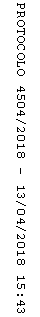 